Муниципальное бюджетное общеобразовательное учреждение«Луценковская средняя общеобразовательная школа»Алексеевского городского округаПРИКАЗ« 30» мая 2023 года                                                                                                                                    № 74О разработке и утверждении ООП НОО, ООП ООО и ООП СОО в соответствии с ФОП в МБОУ «Луценковская СОШ»На основании статьи 12 Федерального закона от 29.12.2012 № 273-ФЗ «Об образовании в Российской Федерации», во исполнение приказов Минпросвещения России от 16.11.2022 № 992 «Об утверждении федеральной образовательной программы начального общего образования», от 16.11.2022 № 993 «Об утверждении федеральной образовательной программы основного общего образования», от 23.11.2022 № 1014 «Об утверждении федеральной образовательной программы среднего общего образования» и в целях обеспечения единства образовательного пространства Российской Федерации, в   соответствии   с   частью   6 статьи   12   Федерального   закона от 29 декабря 2012 г. №273-ФЗ «Об образовании в Российской Федерации» (далее – Федеральный закон № 273-ФЗ) утверждены федеральные образовательные программы начального общего, основного общего и среднего общего образования (далее соответственно – ФОП НОО, ФОП ООО, ФОП СОО) и в целях организации работы по введению и реализции федеральных основных образовательных программ (далее – ФООП), приказываю:Утвердить  основную образовательную программу начального общего образования (Приказ Министерства просвещения Российской Федерации от 31.05.2021 № 286 «Об утверждении федерального	государственного образовательного стандарта начального общего образования»), соответствующая ФОП.Утвердить основную образовательную программу основного общего образования (Приказ Министерства просвещения Российской Федерации от 31.05.2021 № 287 «Об утверждении федерального	государственного образовательного стандарта основного общего образования» (Зарегистрирован 05.07.2021 № 64101), соответствующая ФОП ООО. Утвердить основную образовательную программу среднего общего образования (Приказ Министерства просвещения Российской Федерации от 12.08.2022 № 732 «О внесении изменений в федеральный государственный образовательный стандарт среднего общего образования» (Зарегистрирован 12.09.2022 № 70034), соответствующая ФОП СОО.Стороженко М.Н.  разместить утвержденные программы ООП НОО, ООП ООО и ООП СОО в соответствии с ФОП в форме электронных документов на официальном сайте МБОУ «Луценковская  СОШ» в разделе «Сведения об образовательной организации», подразделе «Образование», в срок до 30.08.2023 г.Контроль исполнения настоящего приказа оставляю за собой.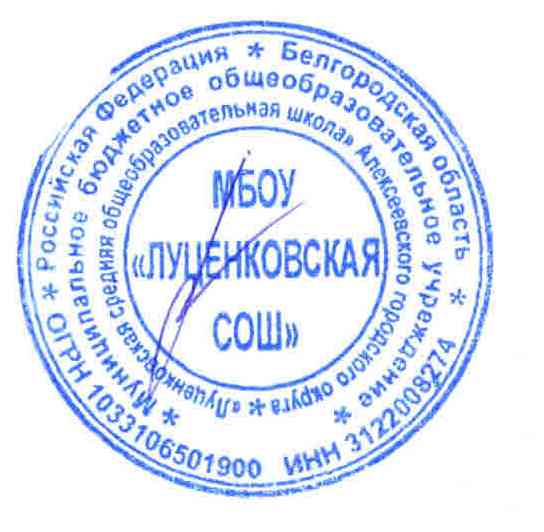                     Директор МБОУ «Луценковская СОШ»                                          А.А. ПанченкоС приказом ознакомлена:ФИО работникаДатаПодписьСтороженко М.Н.